Лихорадка Западного Нила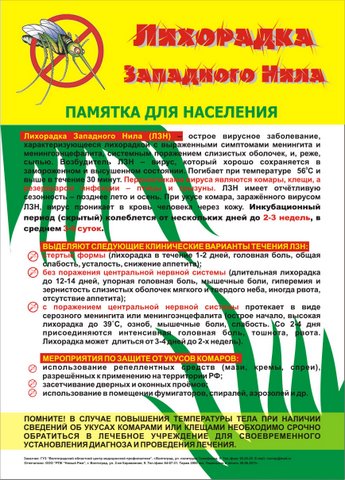 